RenaissanceDavid Bradstreet (as recorded by Valdy – Valdemar Horsdal - 1974)INTRO:  / 1 2 3 / 1 2 3 /[C]/[C]/[C]/[C]/[C] I like the way that your hair falls awayWhen the [C] night brings a candle to [Dm] you [Dm]And [G7] I like to stare as you come down the stairAnd the [G7] light from the landing shines [C] through [C][C] How many fallen leaves will it take to believeThat [C] autumn has finally [Dm] come [Dm]The [G7] weather’s grown colder, and we've both grown olderIt's [G7] hard to believe we're still [C] one [C]CHORUS:[F] Let's dance that [Em] old dance once moreWe [Dm] still move as smooth on the [Em] old ballroom [E7] floor[F] I'll wear my Sunday best [Em] you wear your favourite dress[Dm] Lock up the door [G7] let’s dance that old dance once [C] more[C]/[C]/[C]/[C] You hung around, and kept my feet on the groundWhen I [C] acted as proud as a [Dm] fool [Dm]We were [G7] kids, and we've grown, we've got kids of our ownGot to [G7] raise by the old golden [C] rule [C]But [C] somehow it seems, that some of our dreamsGot dis-[C]carded somewhere on the [Dm] road [Dm]When [G7] all that was true could be found in the blueOf your [G7] eyes that still sparkle and [C] glow [C]CHORUS:So [F] let's dance that [Em] old dance once moreWe [Dm] still move as smooth on the [Em] old ballroom [E7] floor[F] I'll wear my Sunday best and [Em] you wear your favourite dress[Dm] Lock up the door [G7] let’s dance that old dance once [C] more [F][Em]/[Em]/[Dm]/[Dm]/[F]/[G7]The [C] Frost King has come, and with a flick of his thumbTurned the [C] windows to Renaissance [Dm] art [Dm]As we [G7] sit around the fire with no need to enquireAbout the [G7] ways of the soul and the [C] heart [C][C] Years passed us by like a soft whispered sighNot [C] noticing youth as it [Dm] flew [Dm]It's [G7] easy to tell that you wear your age wellNot [G7] trying to prove you're still [C] you [C]CHORUS:[F] Let's dance that [Em] old dance once moreWe [Dm] still move as smooth on the [Em] old ballroom [E7] floor[F] I'll wear my Sunday best, and [Em] you wear your favourite dress[Dm] Lock up the door, and [G7] let’s dance that old dance once [C] more [F][Em]/[Em]/[Dm]/[Dm]/[F]/[G7]/[C]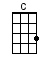 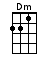 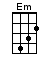 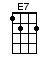 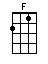 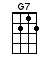 www.bytownukulele.ca